THANKFUL TURKEY TOSSSTUDENT TARGETSSTUDENT TARGETSSkill: I will accurately toss and catch with a partner. Cognitive: I will identify offensive strategies to assist with moving to open space to receive a toss.Physical Activity: I will recognize the positive effects that being physically active has on my body.Social/Emotional: I will use communication skills to help establish a positive learning environment for myself and others.Skill: I will accurately toss and catch with a partner. Cognitive: I will identify offensive strategies to assist with moving to open space to receive a toss.Physical Activity: I will recognize the positive effects that being physically active has on my body.Social/Emotional: I will use communication skills to help establish a positive learning environment for myself and others.EQUIPMENT & SET-UP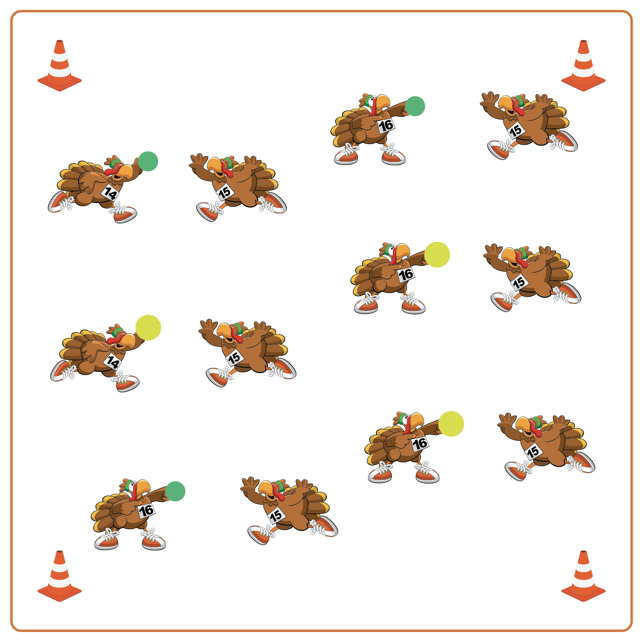 Equipment:1 ball (or tossable) per 2 studentsBoundary cones/markersSet-Up:Create a large activity area with cones around the perimeter.Students get a partner and 1 ball/tossable for the group.Each group will begin facing their partner, and spread out in general space inside the cones.ACTIVITY PROCEDURESACTIVITY PROCEDURESThis activity is called Thankful Turkey Toss! The object is to overhand (for grades 3-5) or underhand (for grades K-2) toss with as many different partners as possible. When the music begins, the partner with the ball/tossable will begin with an overhand toss (or underhand for grades K-2) to their partner. Each pair will make 3 tosses, with the person tossing the ball stating something they are grateful for each time they toss. The partner who has the ball after 3 tosses will travel and find a new partner who does not have a ball. Continue to play until you hear the music stop.This activity is called Thankful Turkey Toss! The object is to overhand (for grades 3-5) or underhand (for grades K-2) toss with as many different partners as possible. When the music begins, the partner with the ball/tossable will begin with an overhand toss (or underhand for grades K-2) to their partner. Each pair will make 3 tosses, with the person tossing the ball stating something they are grateful for each time they toss. The partner who has the ball after 3 tosses will travel and find a new partner who does not have a ball. Continue to play until you hear the music stop.DEBRIEF QUESTIONS DEBRIEF QUESTIONS DOK 1: What are some things you are grateful for?DOK 2: What are some ways you can show someone, with your words or actions, that you are grateful for them?DOK 1: What are some things you are grateful for?DOK 2: What are some ways you can show someone, with your words or actions, that you are grateful for them?PRIORITY OUTCOMESPRIORITY OUTCOMESManipulative Skills:Grades K-2: Demonstrates control while combining locomotor and manipulative skills in self-space and general space.Grades 3-5: Demonstrates manipulative skills using mature patterns for accuracy and control.Manipulative Skills:Grades K-2: Demonstrates control while combining locomotor and manipulative skills in self-space and general space.Grades 3-5: Demonstrates manipulative skills using mature patterns for accuracy and control.